.Intro : 32 countsSec. 1:      TOE STRUT, CROSS TOE STRUT, SIDE, RECOVER, CROSS, HOLDSec. 2:      TOE STRUT, CROSS TOE STRUT, SIDE, RECOVER, CROSS, HOLDSec . 3:    SKATE, SKATE, SHUFFLE DIAGONAL(R&L)Sec . 4:    FORWARD, PIVOT 1/4 TURN L, CROSS SHUFLLE, SIDE, RECOVER, BEHIND, SIDE, FORWARDSec . 5:    FORWARD, PIVOT 1/4 TURN L(x2), JAZZ BOXStart again.Restart:  During Wall 4, after 24 counts (facing 09:00)重跳: 第四牆跳24拍(面向09:00 )Have Fun & Happy Dancing !Amy Yang: yang43999@gmail.com	Monologue Under The Big Sky (長空下的獨白) (zh)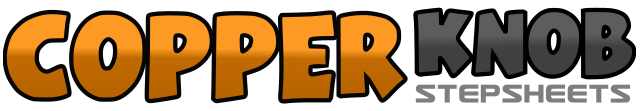 .......拍数:40墙数:4级数:Beginner.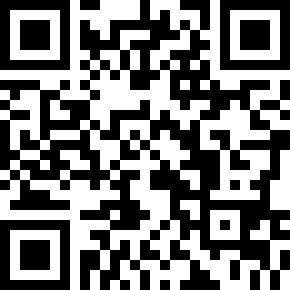 编舞者:Amy Yang (TW) - 2016年04月Amy Yang (TW) - 2016年04月Amy Yang (TW) - 2016年04月Amy Yang (TW) - 2016年04月Amy Yang (TW) - 2016年04月.音乐:Monologue Under The Big Sky by Maggie TengMonologue Under The Big Sky by Maggie TengMonologue Under The Big Sky by Maggie TengMonologue Under The Big Sky by Maggie TengMonologue Under The Big Sky by Maggie Teng........1 - 4Touch RF toe forward R diagonal, Drop RF heel down, Touch LF toe over RF, Drop LF heel down5 - 8Step RF to R, Recover onto LF, Cross RF over LF, Hold1 - 4右足腳趾右斜前點, 右足腳腫踏下, 左足腳趾交叉右足前點, 左足腳腫踏下5 - 8右足右踏, 重心回左足, 右足交叉左足前, 停拍1 - 4Touch LF toe forward L diagonal, Drop LF heel down, Touch RF toe over LF, Drop RF heel down5 - 8Step LF to L, Recover onto RF, Cross LF over RF, Hold1 - 4左足腳趾左斜前點, 左足腳腫踏下, 右足腳趾交叉左足前點, 右足腳腫踏下5 - 8左足左踏, 重心回右足, 左足交叉右足前, 停拍1 – 2Skate RF forward R diagonal, Skate LF forward L diagonal3 & 4Step RF forward R diagonal, Lock LF behind RF, Step RF forward R diagonal5 – 6Skate LF forward L diagonal, Skate RF forward R diagonal7 & 8Step LF forward L diagonal, Lock RF behind LF, Step LF forward L diagonal1 – 2右足右斜前滑冰步, 左足左斜前滑冰步3 & 4右足右斜前踏, 左足鎖於右足後, 右足右斜前踏5 – 6左足左斜前滑冰步, 右足右斜前滑冰步7 & 8左足左斜前踏, 右足鎖於左足後, 左足左斜前踏1 – 2Step RF forward, Pivot 1/4 turn L stepping on LF(09:00)3 & 4Cross RF over LF, Step LF to L, Cross RF over LF5 – 6Step LF to L, Recover onto RF7 & 8Step LF behind  RF, Step RF to R, Step LF forward1 – 2右足前踏, 左轉1/4 左足踏(09:00)3 & 4右足交叉左足前, 左足左踏, 右足交叉左足前5 – 6左足左踏, 重心回右足7 & 8左足交叉右足後, 右足右踏, 左足交叉右足前1 – 4Step RF forward, Pivot 1/4 turn L stepping on LF, Step RF forward, Pivot 1/4 turn L stepping on LF(03:00)5 – 8Cross RF over LF, Step LF back, St RF to R,  Step LF forward1 – 4右足前踏, 左轉1/4 左足踏, 右足前踏, 左轉1/4 左足踏(03:00)5 – 8右足交叉左足前, 左足後踏, 右足右踏, 左足前踏